Technical working party for FRUIT CROPSForty-Fifth SessionMarrakesh, Morocco, from May 26 to 30, 2014draft agendaprepared by the Office of the Union	Opening of the session	Adoption of the agenda	Short reports on developments in plant variety protection(a) Reports from members and observers (document TWF/45/25 Prov.)(b) Reports on developments within UPOV (document TWF/45/24)	Improving the effectiveness of the Technical Committee, Technical Working Parties and Preparatory Workshops (document TWF/45/11)	Molecular techniques (document TWF/45/2)	TGP documents (document TWF/45/3)Revision of TGP documentsTGP/7:	Development of Test GuidelinesRevision of document TGP/7: Plant Material Submitted for Examination (document TWF/45/12)Revision of document TGP/7: Coverage of the Test Guidelines (document TWF/45/13)Revision of document TGP/7: Drafter’s Kit for Test Guidelines (document TWF/45/14)TGP/8:	Trial Design and Techniques Used in the Examination of Distinctness, Uniformity and Stability Revision of document TGP/8: Part I: DUS Trial Design and Data Analysis, New Section: Minimizing the Variation due to Different Observers (document TWF/45/15)Revision of document TGP/8: Part II: Selected Techniques Used in DUS Examination, Section 3: Method of Calculation of COYU (document TWF/45/16)Revision of document TGP/8: Part II: Selected Techniques used in DUS Examination, New Section: Examining DUS in Bulk Samples (document TWF/45/17)Revision of document TGP/8: Part II: Selected Techniques Used in DUS Examination, New Section: Data Processing for the Assessment of Distinctness and for Producing Variety Descriptions (document TWF/45/18)Revision of document TGP/8: Part II: Selected Techniques Used in DUS Examination, New Section: Guidance of Data Analysis for Blind Randomized Trials (document TWF/45/19)Revision of document TGP/8: Part II: Selected Techniques Used in DUS Examination, New Section: Examining Characteristics using Image Analysis (document TWF/45/20)(viii)	Revision of document TGP/8: Part II: New Section: Statistical Methods for Visually Observed Characteristics (document TWF/45/21)TGP/9:	Examining DistinctnessRevision of document TGP/9: Section 2.5: Photographs (document TWF/45/22)Revision of document TGP/9: Method of Observation (Single Measurement – MG) (document TWF/45/22)Revision of document TGP/9: Schematic Overview of TGP Documents Concerning Distinctness (document TWF/45/22)TGP/14:	Glossary of Terms Used in UPOV DocumentsRevision of document TGP/14: Section 2.4:  Apex/Tip Characteristics (document TWF/45/23)	Variety denominations (document TWF/45/4)	Information and databases(a)	UPOV information databases (document TWF/45/5)(b)	Variety description databases (documents TWF/45/6) (c)	Exchangeable software (document TWF/45/7)(d)	Electronic application systems (document TWF/45/8)	Uniformity assessment (document TWF/45/9)	Experiences with new types and species (oral reports invited)	Management of variety collections for DUS examination (document TWF/45/26)	Duration of DUS tests in the fruit sector (document TWF/45/27)	Harmonized example varieties for Apple: historical data and possible new developments (document TWF/45/28)	Matters to be resolved concerning Test Guidelines adopted by the Technical Committee *Peach (Prunus persica (L.) Batsch) (Partial revision) (document TWF/45/29) 	Proposals for partial revision/corrections of Test Guidelines 	Discussion on draft Test Guidelines (Subgroups)*Acca (Acca sellowiana (Berg) Burret) (document TG/ACCA(proj.3) Apple rootstocks (Malus Mill.) (document TG/163/4(PROJ.5) Avocado rootstock (Persea Mill.) (document TG/PERSE(proj.1) Chestnut (Castanea sativa Mill.) (Revision) (document TG/124/4(proj.1)*Coconut (Cocos nucifera L.) (document TG/COCOS(proj.3)Black Walnut (Juglans nigra L.) (document TG/JUGLA(proj.1) *Mandarins (Citrus L.-Group 1) (Partial revision)(document TG/201/2(proj.1), documents TWF/45/30 and TWF/45/31)*Papaya (Carica papaya L.) (Revision) (document TG/264/2(proj.7) *Pecan nut (Carya illinoinensis (Wangenh.) K. Koch) (document TG/PECAN(proj.10)Walnut (Juglans regia L.) (Revision) (document TG/125/7(proj.2) 	Recommendations on draft Test Guidelines	Guidance for drafters of Test Guidelines (document TWF/45/10) 	Date and place of the next session	Future program	Adoption of the Report of the session (if time permits)	Closing of the session[End of document]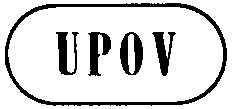 ETWF/45/1ORIGINAL:  EnglishDATE:  May 23, 2014INTERNATIONAL UNION FOR THE PROTECTION OF NEW VARIETIES OF PLANTS INTERNATIONAL UNION FOR THE PROTECTION OF NEW VARIETIES OF PLANTS INTERNATIONAL UNION FOR THE PROTECTION OF NEW VARIETIES OF PLANTS GenevaGenevaGeneva